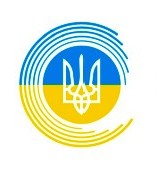 ЗВІТпредставника Національної ради Україниз питань телебачення і радіомовленняу Харківській областіза 2017 рікВступПредставник Національної ради у Харківській області та працівники секретаріату представника впродовж 2017 року здійснювали повноваження Національної ради на території Харківської області відповідно до ст. 11 Закону України «Про Національну раду України з питань телебачення і радіомовлення», керуючись Конституцією України, законами України «Про інформацію», «Про телебачення і радіомовлення», «Про Національну раду України з питань телебачення і радіомовлення», «Про авторське право та суміжні права», «Про рекламу», «Про порядок висвітлення діяльності органів виконавчої влади та органів місцевого самоврядування в Україні засобами масової інформації», «Про телекомунікації», «Про радіочастотний ресурс України», «Планом розвитку національного телерадіоінформаційного простору України», іншими законами України та нормативними документами, що регламентують питання функціонування телерадіопростору в Україні, Регламентом Національної ради України з питань телебачення та радіомовлення, Положенням про представника Національної ради України з питань телебачення та радіомовлення, рішеннями регуляторного органу.Основні напрямки роботи представництва Національної ради у Харківській області протягом звітного періоду:-	організація і проведення планових та позапланових перевірок телерадіоорганізацій;-	наглядові моніторинги телерадіоорганізацій на предмет дотримання вимог чинного законодавства України;-	цільові моніторинги та тематичні моніторинги  під час днів трауру (скорботи, жалоби) та днів пам'яті;-	контроль і моніторинги стосовно дотримання радіомовниками області законодавчих норм щодо мовних квот – відсоткового співвідношення пісень вітчизняних авторів та виконавців, які звучать українською мовою, а також ведення ефіру та підготовка передач українською мовою;- контроль і моніторинги ТРО щодо дотримання телемовниками області мовних квот та квот на передачі європейського виробництва;-	моніторинги телепрограм щодо трансляції іноземного продукту;-	 аналіз ситуації щодо фактичного прийому сигналу з Російської Федерації на прикордонній території;-	моніторинг присутності у передачах осіб, які створюють загрозу національній безпеці України;-	контроль за виконанням провайдерами програмної послуги рішень Національної ради стосовно припинення ретрансляції іноземних програм, зміст яких не відповідає законодавству України;-	роз’яснювальна робота щодо переходу на цифрове мовлення та впровадження FM-мовлення громад;-	співпраця з органами місцевої влади (ХОГА, РГА), силовими структурами та громадськістю;-	дослідження покриття території області цифровим сигналом;- партнерська робота з ТРО та ППП щодо дослідження телерадіопростору області;-	робота з ТРО щодо оприлюднення структури власності та штрафах;-	робота зі зверненнями громадян;- відстеження громадської думки та зворотній зв’язок із слухачами та глядачами онлайн і оффлайн;-	ведення нормативно-правової бази;-	онлайн-участь у нарадах, засіданнях, семінарах Національної ради, вивчення досвіду регуляторів Європи та інших країн тощо.Впровадження Плану розвитку національного телерадіоінформаційного просторуУ своїй роботи представництво Національної ради у Харківській області керувалося Планом розвитку національного телерадіоінформаційного простору, враховуючи специфіку Харківської баласті, яка є прикордонною і частково входить до зони АТО.Структура телерадіопростору Харківської областітабл. 1Зміни, які відбулися протягом 2017 року:- у Харківській області з’явилася нова компанія - ТОВ «ЗМІЇВ-МЕДІА» з ліц. НР № 00621-п від 21.09.2017 провайдера програмної послуги (рішення № 1633 від 07.09.2017);- ТРК Красноградщини «Центр» отримала ліцензію на ефірне мовлення у Краснограді НР № 01174-м від 13.10.2017 (рішення НР № 1834 від 05.10.2017);- Ізюмська РК «Радіо-Ізюм» отримала ліцензію на ефірне мовлення у м. Ізюмі НР № 01199-м від 27.10.2017 (рішення НР № 1830 від 05.10.2017);- ТОВ «ТРК «Сігма» отримала ліцензію на ефірне мовлення у смт Кегичівка НР № 01199-м від 27.10.2017 (рішення НР № 1832 від 05.10.2017);- відмовлено у продовженні строку дії ліцензії на мовлення НР № 00185-м від 12.02.2010 і припинено мовлення ТОВ «ТРВК «Мастер» (рішення № 224 від 23.02.2017 р.); - анульовано ліцензію Близнюківського селищного радіо НР № 0788-м від 29.12.2008 р. (рішення НР № 1917 від 05.10.2017);- анульовано ліцензію ТОВ «Берізка-Телесистема» НР № 0292-п від 27.06.2007 у зв’язку з закінченням терміну дії ліцензії 27.06.2017;- 23.01.2017 закінчився термін дії ліцензії Куп’янської телерадіокомпанії НР № 00506-м від 22.01.2003;- анульовано ліцензію ППП «Макснет»  НР № 00431-п від 11.04.2008 (рішення НР № 1734 від 14.09.2017);- анульовано ліцензію ТК «МКТ «Діалог» НР № 1183-п від 20.03.2013 (рішення НР № 380 від 16.03.2017);- 12.10.2017 закінчився термін ліцензії НР № 0404-п від 12.10.2007 ТОВ «Бакат ТВ», яке тривалий час на працювало;- ліцензія ТОВ «ТРК «Епсілон ТВ» НР № 00108-п від 8.06.2007 р. анульована Постановою № 820/6061/16 від 06.06.17 Харківського окружного адміністративного суду. З різних причин не працюють радіокомпанії КП «Вісті Дергачівщини», Нововодолазька радіокомпанія, провайдери програмної послуги ТОВ «Тоніс-Ізюм», ФОП Войнов С. М., ТОВ «МЕДІАНЕТ-ІНВЕСТ», ТОВ «IT.Сервіс», ТОВ «ТРК «Епсілон ТВ». Захист телерадіоінформаційного просторуГоловною проблемою і загрозою залишається можливість прийому телерадіопрограм транскордонного мовлення країни-агресора. За наявною інформацією, у прикордонних населених пунктах області є фактична можливість перегляду та/або прослуховування телерадіопрограм російських мовників з ретрансляторів, встановлених у м.м. Бєлгород, Шебекіне, Валуйки Російської Федерації (див. матеріали Звіту представника за 2016 р.). Тому на засіданні робочої групи з вирішення проблемних питань інформаційної безпеки та розвитку інформаційного простору при Харківській ОДА було вирішено ініціювати будівництво телерадіотрансляційної вежі у Вовчанському районі Харківської області з метою покриття прикордоння теле- і радіосигналом українських мовників. Представництво постійно відстежує мовлення РФ на прикордонній території Харківської області, де фіксується можливість прийому близько 20 телеканалів та 13 FM-радіоканалів країни-агресора. Також проводиться вивчення «білих плям» цифрового та FM-мовлення: з цією метою представником надіслані листи до ХОДА та РДА Харківської області для оновлення інформації стосовно проблемних населених пунктів, де є аналогове телебачення, але відсутнє цифрове покриття.Щодо забороненого контенту було проведено 3 позапланові перевірки:- ВМП «ГОРИЗОНТ», м. Первомайський, ліц. НР № 00285-м від 22.10.2014 р. (2 перевірки) – складено акти про порушення ліцензіатом вимог Закону України «Про телебачення і радіомовлення» (абзацу шостого частини другої статті 6 та частини першої статті 59, порушення абзацу дев’ятого частини другої статті 6 Закону України «Про телебачення і радіомовлення», частиною першою статті 15-1 Закону України «Про кінематографію»;- ТОВ «Прогресивні технології та комунікації» ліц. НР № 1580-м від 27.03.2012 р. (1 перевірка) - ознаки порушення вимог абзацу дев’ятого частини другої статті 6 Закону України «Про телебачення і радіомовлення» та ознаки порушення вимог частини п`ятої статті 43 Закону України «Про телебачення і радіомовлення». На виконання рішення НР №851 від 01.06.2017р. здійснено контрольний моніторинг ТОВ «Прогресивні технології та комунікації», за результатами якого порушень абзацу дев’ятого частини другої статті 6, частини п’ятої статті 43 Закону України «Про телебачення і радіомовлення» не було зафіксовано.Розвиток каналів та мереж мовленняПріоритетом у роботі представництва є створення мережі мовлення громад. Представником було розіслано матеріали щодо переходу редакцій проводового мовлення на FM-мовлення, покрокову інструкцію, розроблену Національною радою, щодо спрощення процедури і допомоги переходу до мовлення громад (малопотужного FM-радіо) мовникам регіону, поінформовано про перспективи переходу на малопотужне мовлення голів обласної ради та ХОДА, голів РДА листами та під час зустрічей із представниками громад.У Харківській області є прораховані FM-частоти для потреб місцевого мовлення у 24 населених пунктах, тому також було поінформовано керівництво ХОДА та РДА щодо необхідності звернути увагу на запровадження мовлення громад (малопотужного FM-радіо) – на базі проводового радіо.Після проведення 5.10.2017 р. конкурсу отримали ліцензії на малопотужне FM-мовлення для потреб місцевих громад і протягом року згідно з ліцензійними умовами його запровадять Ізюмська радіокомпанія «Радіо-Ізюм», м. Ізюм («Говорить Ізюм») на частоті 100,8 МГц; ТОВ «Телерадіокомпанія «Сігма»,  м. Лозова,  мовитиме у Кегичівці – 104,3 МГц; ПАТ «НСТУ», м. Київ («Українське радіо») у Краснокутську – 91,5 МГц; ПАТ «НСТУ», м. Київ («Українське радіо») у Первомайському – 102,6 МГц., а ТРК Красноградщини «Центр», м. Красноград («Говорить Красноград») з 16.11.2017 р. вже запустила передавач і розпочала своє мовлення на частотї 103,2 МГц. Станом на грудень 2017 р. у 10 районах Харківської області мають намір запровадити  FM-мовлення громад (в тому числі 6 проводових радіокомпаній області, 1 ефірна ТРО та 1 кабельне ТРО мають намір запровадити FM-мовлення громад.Також у м. Харкові в FM-діапазоні отримала ліцензію на мовлення УР-3 Українське радіо «Культура» на частоті 91.6 МГц, а після відповідних процедур мають можливість отримати ліцензії Перший канал Українського радіо та Радіо «Промінь» на частотах 100,5 МГц та 106.1 МГц.Нагальною проблемою є потреба створення у Харківської області однієї чи декількох опто-волоконних магістралей, через які можна було б розбудовувати мережі інтернет-провайдерів і провайдерів програмної послуги в сільській місцевості. Перехід до цифрового ефірного телерадіомовленняЩодо впровадження цифрового ефірного телевізійного мовлення у регіоні за останніми даними заплановано на 2018-2019 роки, тому впродовж 2017 р. здійснювався системний аналіз існуючих проблем для подальшого їх вирішення, зокрема стосовно: збору та узагальнення інформації про бажання та можливості мовників Харківської області, які мають ліцензії на аналогове, але не мають ліцензій на цифрове мовлення, здійснювати цифрове мовлення; збереження (продовження дії ліцензій) аналогового мовлення до остаточного переходу на цифрове мовлення; наявності мовлення з території РФ у прикордонних районах Харківської області. Зібрано інформацію стосовно готовності мовити у цифровому форматі серед ТРО Харківської області, дані проведеного опитування місцевих телемовників свідчать, що 13 ТРК зацікавлені у отриманні ліцензії на цифрове мовлення.Також проводиться системна робота щодо виявлення «білих плям» цифрового мовлення на території області з метою їх покриття впевненим сигналом. При ХОДА створено робочу групу, на якій розглянуті питання забезпечення підготовки до відключення аналогового мовлення і підготовки до переходу на цифрове мовлення, необхідності організації мережі cаll-центрів, які мають надавати консультації та допомогу щодо підключення і налаштування приймального телевізійного обладнання, фіксувати та збирати інформацію від громадян щодо неможливості прийому ефірного цифрового сигналу, збору інформації щодо проблемних населених пунктів, де є аналогове телебачення, але відсутнє цифрове покриття, вивчається питання можливих шляхів забезпечення сет-топ-боксами малозахищених верств населення. Спрощення регулювання діяльності телерадіоорганізаційі провайдерів програмної послугиУ 2017 році відбувався процес переоформлення ліцензій ТРО і ППП за спрощеними додатками до ліцензії. Було переоформлено 26 ліцензій 20 місцевих ТРО та ППП, 12 ліцензій 9 регіональних ТРО та ППП, 30 ліцензій 20 загальнонаціональних ТРО та ППП, які здійснюють діяльність на території області. Верховна Рада 7.12.2017 р. ухвалила закон «Про внесення змін до деяких законів України щодо тимчасових дозволів на мовлення в зоні проведення антитерористичної операції та прикордонних районах України», яким узаконено поняття тимчасового мовлення на територіях з особливим режимом мовлення і надання відповідних дозволів Національної ради з питань телебачення і радіомовлення. Законопроект передбачає, що на територіях із особливим режимом мовлення – це райони України, що межують з тимчасово окупованою територією України, (в тому числі м. Ізюм Харківської області), а також у прикордонних районах України, на які з територій сусідніх держав засобами ефірного наземного аналогового та/або цифрового телерадіомовлення поширюються програми держави-агресора, може бути продовжене аналогове мовлення (навіть після переходу від аналогового до цифрового) – для забезпечення можливості тимчасового мовлення.Також цього року спрощено порядок ліцензування мовників територіальних громад з використання малопотужного FM-мовлення – поза конкурсом та на основі принципу: одна громада – один мовник.Моніторинг телерадіопрограмПротягом 2017 року працівниками секретаріату представника Національної ради у Харківській області проводилися моніторинги відповідно до завдань Плану розвитку телерадіоінформаційного простору у 2017 р. Загальна кількість місцевих ТРО – 76 (66 ТРК та ППП), регіональних – 16  (13 ТРК та ППП). Загальна кількість місцевих і регіональних ТРО – 92 (82 ТРК та ППП). Кількість ТРО, за якими здійснюється нагляд (за місцем фактичного мовлення), становить 89 (79 ТРК та ППП). Загальна кількість здійснених у 2017 році моніторингів (планових, позапланових, до перевірок, на виконання доручень керівництва Національної ради та Плану заходів тощо) – 129.Статистика моніторингів, здійснених у Харкові та Харківській області протягом 2017 рокутабл. 2Протягом року здійснювався моніторинг ефірів радіостанцій стосовно принципів застосування вимог законодавства щодо обсягу пісень державною мовою та обсягу ведення передач державною мовою відповідно до частини 2 та 5 ст. 9 ЗУ «Про телебачення і радіомовлення». (Додаток №19).За результатами моніторингів, здійснених Представництвом Національної ради у Харківській області у період з 08.11.2016р. по 08.11.2017р., відповідно до ч.2 та 5 ст.9 ЗУ «Про телебачення і радіомовлення» обсяг пісень українською мовою в ефірі місцевих та регіональних FM-радіостанцій становить в середньому 31% при квоті 25%. Обсяг ведення передач українською мовою становить в середньому 87% при квоті 50%. В ефірі проводових радіостанцій, як і в минулі роки, спостерігається майже 100% ведення передач та обсяг пісень державною мовою.Порушення законодавства у частині обсягу ведення передач державною мовою були зафіксовані у радіомовників: ТОВ «ТЕРРА-МЕДІА» (позивні «Радіо Терра»), м. Лозова, ТОВ «ТЕЛЕРАДІОВИДАВНИЧА КОМПАНІЯ «МАСТЕР» (позивні «ВЕСТИ.РАДИО»), м. Харків.Порушення законодавства у частині обсягу пісень українською мовою були зафіксовані у мовників: ТОВ «РАДІО «НОВА ХВИЛЯ» (позивні «М FM»), м. Харків, ТОВ «ТРК «СІМОН» (позивні «Радио сто шесть и шесть»), м. Харків.Згідно з ч.11 статті 72 Закону означені радіокомпанії сплатили штраф у розмірі 5% від суми ліцензійного збору.Довідково:Відповідно до ЗУ «Про телебачення і радіомовлення» з 8 листопада 2016 року для радіомовників передбачено:- 35-відсоткову квоту на пісні українською мовою для часових проміжків з 7:00 до 14:00 та з 15:00 до 22:00 (квота вводиться поступово: протягом першого року – 25%, другого – 30%, третього – 35%);- квоту на українську мову ведення ефіру – 60%; (квота на мову ведення ефіру також вводиться поступово: протягом першого року – 50%, другого – 55%, третього – 60%). Національна рада здійснює добові моніторинги ефірів радіостанцій щодо обсягу пісень державною мовою (ч. 2 ст. 9 ЗУ «Про телебачення і радіомовлення») та обсягу ведення передач державною мовою (ч. 5 ст. 9 ЗУ «Про телебачення і радіомовлення») За порушення передбачена санкція - штраф у розмірі 5% загальної суми ліцензійного збору (ч. 11 ст. 72)13 жовтня 2017р. набув чинності Закону України «Про внесення змін до деяких законів України щодо мови аудіовізуальних (електронних) засобів масової інформації», який визначає обов’язкову частку української мови на телебаченні.Ним передбачено, що в загальному тижневому обсязі мовлення загальнонаціональних і регіональних телеканалів частка української мови у фільмах і передачах у кожному проміжку часу між 07.00 та 18.00 і між 18.00 та 22.00 має становити 75%, місцевих мовників – 60%. Також 75% усіх новин мають транслюватися українською.Законодавець протягом першого року з дня набуття чинності надав мовникам певні полегшення щодо виконання його норм: програми та передачі, їх частини, які повністю або частково створені та/або профінансовані телерадіоорганізацією, а також національний аудіовізуальний продукт зараховуються до частки виконаних державною мовою.За результатами моніторингів 10 місцевих і 1 регіонального телемовника, здійснених Представництвом Національної ради у Харківській області, мовні квоти в ефірі місцевих та регіональних телеканалів (частка передач державною мовою щодоби протягом тижня) становить 71-100% при квоті 60%. Частка передач новин державною мовою (щодоби) становить в середньому 99-100% при квоті 75%. Довідково:За невиконання мовних квот для мовників (ст. 10) передбачений штраф у розмірі 5% загальної суми ліцензійного збору (ч. 11 ст. 72). За порушення частки передач європейського виробництва (ч. 4 ст. 28) передбачена санкція попередження (ст. 72). За порушення частки національного аудіовізуального продукту (ч. 1 ст. 9) передбачено санкцію - штраф у розмірі 5% загальної суми ліцензійного збору (ч. 11 ст. 72).Після прийняття відповідного законодавства представництво здійснювало моніторинг ефірів телеканалів стосовно застосування вимог законодавства щодо передач європейського виробництва, а також США та Канади відповідно до частини 4 ст. 28 ЗУ «Про телебачення і радіомовлення» та моніторинг ефірів телекомпаній щодо обсягу мовлення державною мовою відповідно до ЗУ «Про внесення змін до деяких законів України щодо мови аудіовізуальних (електронних) засобів масової інформації ».Станом на 01.01.2018 по квотах на ТБ у Харківській області здійснено - 11 тижневих моніторингів 11 ліцензіатів (Додаток № 20). Порушень законодавства місцевими мовниками не зафіксовано. Моніторинги на виконання мовних квот тривають.Здійснення моніторингу місцевих телерадіоорганізацій стосовно дотримання ними вимог Закону України «Про рекламу»Під час проведення протягом року планових, позапланових та тематичних моніторингів місцевих телерадіоорганізацій стосовно дотримання вимог Закону України «Про рекламу» порушень дотримання вимог Закону України «Про рекламу» не зафіксовано.Цільові моніторинги ТРО та ППП у 2017 р.табл. 3Також були проведені цільові моніторинги на предмет присутності у мережах ППП телеканалів ТОВ «Гамма-Консалтинг», «Беларусь 24», кримських телеканалів «АТR», «ЛЯЛЄ», а також «UA: КРИМ».Проведені моніторинги радіоефіру Лозівського району області щодо присутності у ньому програми радіо «ДНР» «Радіо «Республіка», моніторинг телерадіоефіру Дергачівщини щодо присутності на прикордонні телерадіосигналу Російської Федерації, моніторинг радіоефіру області щодо присутності сигналу «Радіо «Слобожанське». Проведений цільовий моніторинг ППП щодо присутності на іноземному телеканалі «Kino 1» (має юрисдикцію Латвійської Республіки і внесений до Переліку іноземних програм, зміст яких відповідає вимогам Європейської конвенції про транскордонне телебачення та українського законодавства) також логотипу іншого мовника (зокрема російського телеканалу «Эгоист ТВ» («Egoist TV»)). Зазначений канал у ретрансляції провайдерів області не присутній.У вересні 2017 р. проведений цільовий моніторинг щодо кількості циклових тематичних програм або рубрик, присвячених питанням книговидання, ролі книги в суспільстві, популяризації читання та їхня періодичність у ефірі телерадіомовників області.Усього протягом 2017 р. проведено 14 цільових та 13 тематичних моніторингів.Тематичні моніторинги ТРО щодо Днів пам’яті у 2017 р.табл. 4Здійснення цільових моніторингів мовлення телерадіоорганізацій щодо частки національного аудіовізуального продуктуУ 2017 році загальна кількість ТРО, охоплених цільовим моніторингом, - 30. Порушень не зафіксовано.Виконання місцевими телерадіоорганізаціями законодавства України у сфері захисту суспільної моралі, використання позначок класифікації відеопродукції та квоти національних фільмів-	У 2017 р. загальна кількість ТРО, охоплених цільовим моніторингом на предмет дотримання «Системи візуальних позначок з індексом кіновідеопродукції залежно від аудиторії, на яку вона розрахована» – 16. Порушень не зафіксовано.Висвітлення теми АТО та теми окупації Криму в ефірі загальнонаціональних телерадіоорганізаційУ червні 2017 р. проведено моніторинг щодо стану ретрансляції провайдерами програмної послуги Харківської області телеканалу «UA: КРИМ» у складі універсальної програмної послуги. Порушень не зафіксовано.Аналіз мовлення місцевих телеканалів стосовно доступу до інформації осіб із вадами слухуВ місті Харкові сурдопереклад здійснюється наступними ТРО: філія ПАТ «НСТУ» «Харківська регіональна дирекція» та Приватне акціонерне товариство «Регіональна телемовна компанія «Тоніс-Центр». Здійснення тематичних моніторингів щодо трансляції місцевими телекомпаніями передач, розрахованих на дитячу аудиторію13 телерадіоорганізації області мають у програмах дитячі передачі – як за ліцензією, так і фактично, тривалістю від 10 хв. до 1 год. 30 хв. на добу. Також дитячі передачі за ліцензією мають 3 радіоорганізації ефірного мовлення і 3 радіоорганізації проводового мовлення, а також філія ПАТ «НСТУ» «Харківська регіональна дирекція».Аналіз стану дотримання телерадіоорганізаціями та провайдерами програмної послуги ліцензійних умов та умов ліцензійТелерадіоорганізації та ППП Харківської області у 2017 році загалом виконували ліцензійні умови та умови ліцензій. Під час перевірок були зафіксовані незначні порушення щодо розподілу часу у програмних концепціях зазвичай за рахунок зменшення обсягів реклами. Загалом переоформлення ТРО та ППП додатків за новими формами призвело до зменшення кількості порушень ліцензійних умов. Протягом звітного періоду мовникам було направлено 9 листів інформування щодо усунення зафіксованих порушень (Додаток № 18).Нові тенденціїОскільки структура аудіовідеопростору швидко змінюється і виникають багато сервісів та послуг, які на законодавчому рівні не регулюються, зокрема так зване «вуличне радіо», радіо і телемовлення у інтернет тощо, потрібно оновлення правових норм, які б відповідали європейським стандартам, визначали ефективні та сучасні засади захисту прав споживачів на вільне отримання аудіовізуальної інформації, а також законні механізми визначення і обмеження шкідливого аудіовізуального контенту. Тому 14 грудня 2017 року голова Комітету Верховної Ради з питань свободи слова та інформаційної політики Вікторія Сюмар зареєструвала законопроект «Про внесення змін до Закону України "Про телебачення і радіомовлення"» (реєстраційний № 7397), який передбачає викласти закон «Про телебачення і радіомовлення» в новій редакції – як закон «Про аудіовізуальні медіа-сервіси». Відповідно до законопроекту, аудіовізуальним медіа-сервісом є радіо- та телевізійне мовлення, а також нелінійні аудіомедіа-сервіси й аудіовізуальні медіа-сервіси. У разі його прийняття - реалізація положень законопроекту встановить європейські стандарти в українському медійному середовищі, зокрема у держрегулюванні – створення і розповсюдження аудіовізуальних медіа-сервісів.Підсумки ліцензування за звітний періодУ телерадіопросторі Харківської області працює загалом 151 телерадіоорганізація (121 ТРК та ППП), у тому числі 60 загальнонаціональних та регіональних ТРО (Додаток 17) та 76 місцевих ТРО (66 ТРК та ППП), зареєстрованих у Харківській області. За формою власності місцеві телерадіокомпанії розподіляються наступним чином: 17 – комунальної, 49 – приватної.2017 року Нацрадою прийнято 262 рішення щодо ТРО та ППП, які мають ліцензії на території Харківської обл., з них 51 рішення – щодо місцевих ліцензіатів, 18 – щодо регіональних, 59 – щодо загальнонаціональних, 134 – окремих рішення, з них 39 щодо місцевих ТРК. Розгляд 27 рішень відкладено: стосовно місцевих ліцензіатів – 5 рішень, стосовно загальнонаціональних – 22. Прийняття рішень НР у 2017 р. по ТРО та ППП, які мають ліцензію у Харківській обл.табл. 5Стан дотримання вимог законодавства щодо участі іноземного капіталу в статутних капіталах телерадіоорганізацій та вимог до установчих і статутних документів телерадіоорганізацій; засновників (власників)телерадіоорганізацій, оцінка стану конкуренції та рівня монополізації телерадіоінформаційного ринкуУ Харківській області цифрове мовлення здійснює провайдер-монополіст цифрового ефірного телебачення стандарту DVB-T2 компанія «ЗЕОНБУД». Керівництво Харківської філії концерну РРТ висловлює готовність побудувати регіональний мультиплекс, як це заплановано в Одеській області, і забезпечити цифровим мовленням всі ТРО, які поки здійснюють мовлення у Харківській області в аналоговому форматі. Стосовно стану конкуренції у цифровому мовленні у Харківській області ряд місцевих телеканалів не мають цифрових ліцензій, зокрема ТОВ «Телекомпанія «АТН», ПАТ «ТРК «Право А/ТВК», ТОВ «ТРК «S-ТЕТ», ТОВ «ТРК «СІМОН.», ТОВ «ТРК «РЕГІОН», ПП «ТРК «Зміїв ТБ», ТОВ «ТРК «Сігма», ТК «Омега», ТОВ «ТРК «Надія».Стан виконання телерадіоорганізаціями та провайдерами програмної послуги вимог щодо розкриття інформації про кінцевих бенефіціарних власників (контролерів), про пов’язаних осіб та про структуру власностіВідповідно до Закону України щодо дотриманням телерадіоорганізаціями та провайдерами програмної послуги вимог щодо розкриття інформації про кінцевих бенефіціарних власників (контролерів), а за їх відсутності - про всіх власників та учасників телерадіоорганізації або провайдера програмної послуги і всіх фізичних осіб та власників і учасників юридичних осіб на всіх рівнях ланцюга володіння корпоративними правами телерадіоорганізації або провайдера програмної послуги, про пов’язаних осіб та про структуру власності телерадіоорганізації або провайдера програмної послуги та Порядоку подання телерадіоорганізаціями та провайдерами програмної послуги інформації про структуру власності та відповідних форм документів телерадіоорганізацій та провайдерів програмної послуги (Закон України від 3 вересня 2015 року № 674-VIII).ТРК та ППП Харківської області у більшості вчасно подали інформацію щодо розкриття власності, але окремі ТРК Харківщини не виконали вимог чинного законодавства (ТОВ «Берізка-Телесистема», м. Харків (не працює з 01.09.2011р.); ТОВ «ІТ. Сервіс», м. Харків (не працює), ТОВ «Тоніс-Ізюм», (не працює з 2015 р.), ТОВ «МЕДІАНЕТ-ІНВЕСТ», м. Пісочин, ТОВ «Бакат ТВ», м. Чугуїв (ППП не працював тривалий час, і термін дії ліцензії ППП закінчився у жовтні 2017 р.). Рішення про стягнення штрафів по цих компаніях розглядалися у суді.За результатами порушень правил подання інформації про прозорість власності 2017 року біло накладено штраф на 4 проводових радіо області та 9 провайдерів програмної послуги. Щодо несплати штрафу 1 ефірним радіо та 6 провайдерами програмної послуги Нацрада звернулася до суду.Міжнародне співробітництвоУ червні та грудні 2017 р. представник взяв участь у експертних семінарах, організованих за підтримки Ради Європи: «Європейські практики щодо інформаційної безпеки: законодавчі інновації та особливості імплементації» за участі голови Офісу Ради Європи в Україні Мортена Енберга, експертів Ради з Хорватії, Великої Британії, Іспанії, та «Цифрове радіомовлення: європейський досвід та українські перспективи», останній - за участі представників регуляторів Норвегії, Франці та Італії, керівництва Національної ради та її структурних підрозділів. Досвід та інформаційні матеріали стануть у нагоді при підготовці переходу на цифрове мовлення. Також протягом року працівники представництва взяли участь у 4 міжнародних конференціях із публічного управління та інформаційної політики у ХарРІ НАДУ, НАДУ, Харківській юракадемії ім. Я. Мудрого, у 3-х із них – із доповідями.Визначені Планом розвитку телерадіоінформаційного простору завдання на 2018 рікСеред пріоритетних напрямків роботи у 2018 році слід зазначити наступні:забезпечення захисту телерадіоінформаційного простору та інформаційної безпеки держави;взаємодія із Харківською обласною державною адміністрацією, участь у робочій групі з питань інформбезпеки та розвитку інформпростору при ХОДА щодо забезпечення виконання плану підготовки до відключення аналогового мовлення і переходу на цифрове мовлення;розбудова мережі місцевого мовлення і впровадження FM-мовлення громад;сприяння процесу забезпечення повного покриття території області телерадіосигналом, в тому числі будівництво телерадіотрансляційної вежі у Вовчанському районі Харківської області з метою покриття прикордоння теле і радіосигналом українських мовниківмоніторинги телерадіоорганізацій на предмет дотримання ними вимог Закону України «Про рекламу»моніторинги телерадіопростору на предмет наявності закликів до повалення конституційного ладу, порушення територіальної цілісності України, пропаганди війни, насильства, жорстокості, розпалювання міжетнічної, расової, релігійної ворожнечі, вчинення терористичних актів, посягання на права і свободи людинимоніторинги регіональних та місцевих телекомпаній щодо дотримання обсягу мовлення державною мовою відповідно до Закону України «Про внесення змін до деяких законів України щодо мови аудіовізуальних (електронних) засобів масової інформації»моніторинги ефіру регіональних та місцевих радіостанцій щодо дотримання обсягу пісень та ведення передач державною мовою відповідно до ч. 2 та ч. 5 ст. 9 Закону України «Про телебачення і радіомовлення» моніторинги новин телерадіоорганізацій стосовно дотримання журналістських стандартів;моніторинги телемереж провайдерів програмної послуги, спрямовані на захист інформаційної безпеки, щодо відповідності змісту програм та передач, які ретранслюються, вимогам законодавства України та Європейської конвенції про транскордонне телебачення;контроль за дотриманням телеорганізаціями законодавства про квоти української мови у радіо і телевізійному мовленні;інформування місцевих телерадіокомпаній щодо рішень Національної ради, які стосуються їх діяльності; моніторинг ефіру телекомпаній області, які здійснюють діяльність в аналоговому та цифровому форматі, стосовно розповсюдження антиукраїнської пропаганди;здійснення наглядових функцій щодо дотримання телерадіоорганізаціями та провайдерами програмної послуги вимог законодавства України;здійснення аналізу стану розвитку телерадіоінформаційного простору з метою подальшого інформування керівництва Національної ради.консультації керівників телерадіоорганізацій та провайдерів програмної послуги щодо змін законодавства у сфері телебачення і радіомовлення;інформування та консультації керівників редакцій проводового мовлення щодо переходу до мовлення громад у FM-діапазоні;інформування та надання консультацій телерадіоорганізацій і провайдерів програмної послуги щодо проведення конкурсів на право користування каналами мовлення;надання пропозицій щодо переходу на цифрове мовлення, розвитку інформаційного простору та інфраструктури мовлення Харківської області;моніторинг мовлення країни-агресора на території Харківської області.Додатки:DODATOK_1 _Perevirki_Kharkivska_2017 DODATOK_2_Zmini_Kharkivska_2017DODATOK_3_Prodovzennya_ Kharkivska_2017DODATOK_4_Vidacha_Rharkivska_2017DODATOK_5_Anulyuvannya_Kharkivska_2017DODATOK_6_Priznachennya_Kharkivska_2017DODATOK_7_Perevirki_regionalni_Kharkivska_2017DODATOK_8_Zmini_regionalni_Kharkivska_2017DODATOK_9_Prodovzennya_regionalni_Kharkivska_2017DODATOK_10_Anulyuvannya_regionalni_Kharkivska_2017DODATOK_11_Priznachennya_regionalni_Kharkivska_2017DODATOK_12_Perevirki_zagalnonac_Khakivska_2017DODATOK_13_Zmini_ zagalnonac_Khakivska_2017DODATOK_14_Prodovzennya_zagalnonac_Khakivska_2017DODATOK_15_Priznachennya_zagalnonac_Khakivska_2017DODATOK_16_Okremi_rishennya_Khakivska_2017DODATOK_17_Perelik_zagalnonac_i_regionalni_Khakivska_2017DODATOK_18_Prypysy_Khakivska_2017DODATOK_19_kvoty_radio_Khakivska_2017DODATOK_20_kvoty_tv_Khakivska_2017Представник Національної ради Україниз питань телебачення і радіомовленняу Харківській області                                                                 Маслов Є. Ф.Параметри телерадіопростору КількістьКількість ТРО (загальнонаціональних, регіональних та місцевих), які діють у Харківській області 151Кількість ТРК та ППП (загальнонаціональних, регіональних та місцевих), які діють у Харківській області121Кількість місцевих ТРО Харківської області (і зареєстрованих у Харківській обл.) 76Кількість місцевих ТРК та ППП (і зареєстрованих у обл.)66Кількість ліцензій Національної ради, якими володіють місцеві ТРО Харківської області (і зареєстрованих у обл.)84Місцеві та регіональні ТРОМісцеві та регіональні ТРОефірне аналогове телемовлення: місцеве        11регіональне 1телевізійне мовлення у кабельних мережах: місцеве 6регіональне 1ефірне цифрове телемовлення МХ-5: - місцеве 3регіональне 1супутникове телебачення (зареєстроване в області) 2ефірне радіомовлення: - місцеве 11регіональне 5проводове радіомовлення: - місцеве17регіональне 1провайдери програмної послуги: - місцеві26регіональні 7Харківська областьКількість здійснених моніторингівКількість здійснених моніторингівКількість здійснених моніторингівКількість здійснених моніторингівКількість здійснених моніторингівКількість ТРО, у яких зафіксовано ознаки порушенняКількість ТРО, у яких зафіксовано ознаки порушенняКількість ТРО, у яких зафіксовано ознаки порушенняКількість ТРО, у яких зафіксовано ознаки порушенняКількість ТРО, до яких направлено повідомлення за результатами моніторингів(листів) Кількість ТРО, за результатами моніторингу яких  ініційовано призначення позапланових перевірокХарківська областьвсьогоРадіомовникиТелемовникиПровайдери програмної послугиКіл-ть вибіркових моніторингів*всьогоРадіомовникиТелемовникиПровайдери програмної послугиКількість ТРО, до яких направлено повідомлення за результатами моніторингів(листів) Кількість ТРО, за результатами моніторингу яких  ініційовано призначення позапланових перевірокВсього за 2017 рік12934311549935110 (10 листів)3Загальна кількість  ТРО, охоплених цільовим моніторингомТРО, у яких зафіксовано ознаки порушенняЗаходи реагування та результативність Моніторинг телемереж провайдерів програмної послуги на предмет присутності програм «Дождь» і «Телеклуб»26--Моніторинг на предмет дотримання Системи візуальних позначок з індексом кіновідеопродукції залежно від аудиторії, на яку вона розрахована, І півріччя16Моніторинг на предмет дотримання Системи візуальних позначок з індексом кіновідеопродукції залежно від аудиторії, на яку вона розрахована,  ІІ півріччя15--Моніторинг щодо частки національного аудіовізуального продукту30--Моніторинг телемереж провайдерів програмної послуги щодо відповідності змісту програм та передач, які ретранслюються, вимогам законодавства України та Європейської конвенції про транскордонне телебачення26--Загальна кількість  ТРО, охоплених цільовим моніторингомТРО, у яких зафіксовано ознаки порушенняЗаходи реагування та результативність 18 січня – 75 років з часу початку примусового вивезення населення України в Німеччину (остарбайтерів)14--27 січня – День пам’яті жертв Голокосту17--20 лютого –  День Героїв Небесної Сотні18--3 березня – День жалоби1226 квітня –  День чорнобильської трагедії18--28 квітня – 70 років з часу проведення польською владою акції «Вісла» – примусових депортацій українців з українських етнічних земель Лемківщини, Надсяння, Холмщини та Підляшшя13--8 травня – День пам'яті та примирення19--18 травня – День пам'яті жертв геноциду кримськотатарського народу17--21 травня – День пам’яті жертв політичних репресій18--5 серпня – 80 років з дня початку «Великого терору» в Україні12--21 жовтня – 70 років з дня проведення радянськими карально-репресивними органами операції «Захід» – масової депортації населення Західної України до Сибіру15--27 жовтня 2017 року – 80 років з часу масових розстрілів української інтелігенції в урочищі Сандармох13--25 листопада – День пам’яті жертв голодоморів18--МісцевіМісцевіМісцевіМісцевіМісцевіРегіональніРегіональніРегіональніРегіональніРегіональніЗагальнонаціональніЗагальнонаціональніЗагальнонаціональніЗагальнонаціональніЗагальнонаціональніЕфірні, суп. ТКЕфірні РКПроводові РККабельне мовлення ПППЕфірні ТКЕфірні РКПроводові  РККабельне мовлення ПППЕфірні ТКЕфірні РКПроводові  РККабельне мовлення ПППВидано ліцензію (дод. №№ 4, 16)Видано ліцензію (дод. №№ 4, 16)-3--2-----загальна кількість ТРО та ПППзагальна кількість ТРО та ППП55555-----кількість ліц./рішенькількість ліц./рішень55555-----Переоформлено ліцензію(дод. №№ 2, 8, 13)Переоформлено ліцензію(дод. №№ 2, 8, 13)5333712-14119----загальна кількість ТРО та ППП-загальна кількість ТРО та ППП2121212121888882020202020кількість ліц.кількість ліц.272727272711111111113030303030Продовжено термін дії ліцензії(дод. №№ 3, 9, 14)Продовжено термін дії ліцензії(дод. №№ 3, 9, 14)13----1---1----загальна кількість ТРО та ПППзагальна кількість ТРО та ППП444441111111111кількість ліц./рішенькількість ліц./рішень444441111111111Анульовано ліцензію (дод. №№ 5, 10)Анульовано ліцензію (дод. №№ 5, 10)--1-21----загальна кількість ТРО та ПППзагальна кількість ТРО та ППП3333311111кількість ліц./рішенькількість ліц./рішень3333311111Призначено та проведено перевірку(дод. №№ 1, 7, 12)план.21-22-1--1-1---Призначено та проведено перевірку(дод. №№ 1, 7, 12)позапл.21-11113--1загальна кількість ТРО та ПППзагальна кількість ТРО та ППП1010101010222221616161616кількість пер./рішенькількість пер./рішень1212121212222222424242424Окремі рішення (дод. № 16)Окремі рішення (дод. № 16)134134134134134134134134134134134134134134134